ختم وتوقيع مدير المصنع: يتم ملؤها من قبل المديرية العامة للصناعة:قرار الوزير_____________________________________________________________________________________________________________________________________________________________________________________________________________________________________________________________المستندات المرفقة بالطلب:المستندات المطلوبة بعد الاستفادة من الآلية وعند وصول البضاعة في مهلة لا تتجاوز يومي عمل فعلي من تاريخ وصولها الى المرفأ: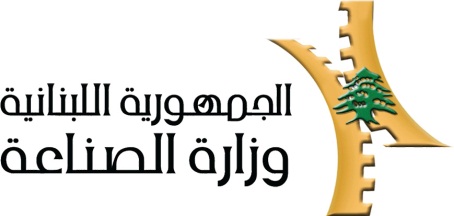 طلب خاص باستيراد المعدات الصناعية وفقا لقرار وزير الصناعة 69/1. رقم الطلب*:  |____|____|____|____|____|____| رمز المصنع*:|____|____|____| - |____|____|____| - |____|____|____|الرقمالآلي للمصنع*:  |_____|_____|_____|_____|معلومات عن مقدم الطلبمقدم الطلب:  □    صاحب العلاقة □وكيل بموجب وكالة رقم_____________تاريخ_______________الوكيل:          □    موظف في المصنع             □ محام□ غيره، حدّد______________________اسم مقدم الطلب______________________________هاتف ثابت________________ هاتف خلوي________________بريدالكتروني |__|__|__|__|__|__|__|__|__|__|__|__|__|__|__|__|__|__|__|__|__|__|__|__|__|__|__|__|__|__|__|__|معلوماتعامة عن المصنعمعلوماتعامة عن المصنعمعلوماتعامة عن المصنعمعلوماتعامة عن المصنعمعلوماتعامة عن المصنعإسـم المـصنع بحسب الشهادة الصناعية:_______________________________________________________________________________________________________________________________________________________إسـم المـصنع بحسب الشهادة الصناعية:_______________________________________________________________________________________________________________________________________________________إسـم المـصنع بحسب الشهادة الصناعية:_______________________________________________________________________________________________________________________________________________________إسـم المـصنع بحسب الشهادة الصناعية:_______________________________________________________________________________________________________________________________________________________إسـم المـصنع بحسب الشهادة الصناعية:_______________________________________________________________________________________________________________________________________________________إسـم المـصنع بحسب الشهادة الصناعية:_______________________________________________________________________________________________________________________________________________________إسـم المـصنع بحسب الشهادة الصناعية:_______________________________________________________________________________________________________________________________________________________إسـم المـصنع بحسب الشهادة الصناعية:_______________________________________________________________________________________________________________________________________________________إسـم المـصنع بحسب الشهادة الصناعية:_______________________________________________________________________________________________________________________________________________________إسم مدير المصنع:_____________________________________________خليوي:__________________________إسم مدير المصنع:_____________________________________________خليوي:__________________________إسم مدير المصنع:_____________________________________________خليوي:__________________________إسم مدير المصنع:_____________________________________________خليوي:__________________________إسم مدير المصنع:_____________________________________________خليوي:__________________________إسم مدير المصنع:_____________________________________________خليوي:__________________________إسم مدير المصنع:_____________________________________________خليوي:__________________________إسم مدير المصنع:_____________________________________________خليوي:__________________________إسم مدير المصنع:_____________________________________________خليوي:__________________________البريد الالكتروني للمديرالبريد الالكتروني للمدير|__|__|__|__|__|__|__|__|__|__|__|__|__|__|__|__|__|__|__|__|__|__|__|__|__|__|__|__||__|__|__|__|__|__|__|__|__|__|__|__|__|__|__|__|__|__|__|__|__|__|__|__|__|__|__|__||__|__|__|__|__|__|__|__|__|__|__|__|__|__|__|__|__|__|__|__|__|__|__|__|__|__|__|__||__|__|__|__|__|__|__|__|__|__|__|__|__|__|__|__|__|__|__|__|__|__|__|__|__|__|__|__||__|__|__|__|__|__|__|__|__|__|__|__|__|__|__|__|__|__|__|__|__|__|__|__|__|__|__|__||__|__|__|__|__|__|__|__|__|__|__|__|__|__|__|__|__|__|__|__|__|__|__|__|__|__|__|__||__|__|__|__|__|__|__|__|__|__|__|__|__|__|__|__|__|__|__|__|__|__|__|__|__|__|__|__|عنوان المصنععنوان المصنععنوان المصنعالقضاء:____________________________________________المنطقة:________________________________________________________قطاع الإنتاج الرئيسي______________________________________________________________________________________________________________________________________________________________________________________________________________________________________________________________________________________________________________________________________________________________*|___|___|___|___|___|___|قطاع إنتاج ثانوي______________________________________________________________________________________________________________________________________________________________________________________________________________________________________________________________________________________________________________________________________________________________*|___|___|___|___|___|___|عدد العمال الدائمين بتاريخ 1/9/2019: ______________عدد العمال الدائمين بتاريخ 1/2/2020:____________________ عدد العمال الدائمين بتاريخ 1/6/2020:_______________عدد العمال الدائمين بتاريخ 1/9/2019: ______________عدد العمال الدائمين بتاريخ 1/2/2020:____________________ عدد العمال الدائمين بتاريخ 1/6/2020:_______________عدد العمال الدائمين بتاريخ 1/9/2019: ______________عدد العمال الدائمين بتاريخ 1/2/2020:____________________ عدد العمال الدائمين بتاريخ 1/6/2020:_______________عدد العمال الدائمين بتاريخ 1/9/2019: ______________عدد العمال الدائمين بتاريخ 1/2/2020:____________________ عدد العمال الدائمين بتاريخ 1/6/2020:_______________عدد العمال الدائمين بتاريخ 1/9/2019: ______________عدد العمال الدائمين بتاريخ 1/2/2020:____________________ عدد العمال الدائمين بتاريخ 1/6/2020:_______________عدد العمال الدائمين بتاريخ 1/9/2019: ______________عدد العمال الدائمين بتاريخ 1/2/2020:____________________ عدد العمال الدائمين بتاريخ 1/6/2020:_______________عدد العمال الدائمين بتاريخ 1/9/2019: ______________عدد العمال الدائمين بتاريخ 1/2/2020:____________________ عدد العمال الدائمين بتاريخ 1/6/2020:_______________عدد العمال الدائمين بتاريخ 1/9/2019: ______________عدد العمال الدائمين بتاريخ 1/2/2020:____________________ عدد العمال الدائمين بتاريخ 1/6/2020:_______________عدد العمال الدائمين بتاريخ 1/9/2019: ______________عدد العمال الدائمين بتاريخ 1/2/2020:____________________ عدد العمال الدائمين بتاريخ 1/6/2020:_______________الوضع القانوني للمصنعالترخيص الصناعي:      □  مرخص                                □غير مرخصنوع الترخيص وفقا لقرار الترخيص الاخير:    □  انشاء□ استثمار                          □ انشاء واستثمار  □ غيره حدّد______________________________رقم قرار الترخيص____________ تاريخ ____________________ صادر عن_________________________________تاريخ بدء الانتاج________________أذكر تفاصيل المعدات الصناعية المطلوب استيرادهاأذكر تفاصيل المعدات الصناعية المطلوب استيرادهاأذكر تفاصيل المعدات الصناعية المطلوب استيرادهاأذكر تفاصيل المعدات الصناعية المطلوب استيرادهاأذكر تفاصيل المعدات الصناعية المطلوب استيرادهاأذكر تفاصيل المعدات الصناعية المطلوب استيرادهاأذكر تفاصيل المعدات الصناعية المطلوب استيرادهاأذكر تفاصيل المعدات الصناعية المطلوب استيرادهاأذكر تفاصيل المعدات الصناعية المطلوب استيرادهاالمادة الاوليةالمطلوب استيرادهاسبب الإستيراد في حال انتاجها محلياًالبند الجمركي (HS8)بحسب البيان الجمركيالكمية المطلوب استيرادهاوحدة القياس(البيان الجمركي)قيمة المادة الاولية(البيان الجمركي)العملة(البيان الجمركي)البلد المستوردمنهالسلعة التي تصنع من المادة الاولية|__|__|__|__|__|__|__|__||__|__|__||__|__|__||__|__|__||__|__|__||__|__||__|__|__|__|__|__|__|__||__|__|__||__|__|__||__|__|__||__|__|__||__|__||__|__|__|__|__|__|__|__||__|__|__||__|__|__||__|__|__||__|__|__||__|__||__|__|__|__|__|__|__|__||__|__|__||__|__|__||__|__|__||__|__|__||__|__||__|__|__|__|__|__|__|__||__|__|__||__|__|__||__|__|__||__|__|__||__|__||__|__|__|__|__|__|__|__||__|__|__||__|__|__||__|__|__||__|__|__||__|__||__|__|__|__|__|__|__|__||__|__|__||__|__|__||__|__|__||__|__|__||__|__||__|__|__|__|__|__|__|__||__|__|__||__|__|__||__|__|__||__|__|__||__|__||__|__|__|__|__|__|__|__||__|__|__||__|__|__||__|__|__||__|__|__||__|__||__|__|__|__|__|__|__|__||__|__|__||__|__|__||__|__|__||__|__|__||__|__||__|__|__|__|__|__|__|__||__|__|__||__|__|__||__|__|__||__|__|__||__|__||__|__|__|__|__|__|__|__||__|__|__||__|__|__||__|__|__||__|__|__||__|__||__|__|__|__|__|__|__|__||__|__|__||__|__|__||__|__|__||__|__|__||__|__||__|__|__|__|__|__|__|__||__|__|__||__|__|__||__|__|__||__|__|__||__|__||__|__|__|__|__|__|__|__||__|__|__||__|__|__||__|__|__||__|__|__||__|__||__|__|__|__|__|__|__|__||__|__|__||__|__|__||__|__|__||__|__|__||__|__||__|__|__|__|__|__|__|__||__|__|__||__|__|__||__|__|__||__|__|__||__|__|أذكر أرقام فواتير المعدات الصناعية  المطلوب استيرادهاأذكر أرقام فواتير المعدات الصناعية  المطلوب استيرادهاأذكر أرقام فواتير المعدات الصناعية  المطلوب استيرادهاتاريـخ ملء الطلب:	_____/_____/ _____20إسـم الشـخص الذي ملأالطلب _________________________________إسم المدقق الاول:_____________________________ التوقيـع: _______________تاريخ التـدقيق:___/ ___/ ___20الموافقة على الاستفادة من الالية:          □كلا □نعمنسبة استفادة المؤسسة و/أو الشركة الصناعية من الحد الإجمالي للتعميم:|___|___|___|___||___|___|___|___|___|___|.|___|___|السقف المالي الأقصى المحدد للمؤسسة و/أو الشركة الصناعية:$|___|___|___|___|___||___|___|ملاحظات المدقق الاول:______________________________________________________________________________إسم المدقق الثاني:____________________________ التوقيـع: _______________تاريخ التـدقيق:___/ ___/ ___20الموافقة على الاستفادة من الالية:          □كلا □نعمنسبة استفادة المؤسسة و/أو الشركة الصناعية من الحد الإجمالي للتعميم:|___|___|___|___||___|___|___|___|___|___|.|___|___|السقف المالي الأقصى المحدد للمؤسسة و/أو الشركة الصناعية:$|___|___|___|___|___||___|___|ملاحظات المدقق الثاني:_____________________________________________________________________________رئيس اللجنة او نائبه: __________________________التوقيـع: __________________تاريخ:___/ ___/ ___20اقتراح الموافقة على الاستفادة من الالية:          □ كلا                              □ نعمالسقف المالي الأقصى المحدد للمؤسسة و/أو الشركة الصناعية: $|___|___|___|___|___|___|___|الحيثيات: ________________________________________________________________________________________________________________________________________________________________________________________________________________________________________________________________اقتراح المدير العام___________________________________________________________________________________________________________________________________________________________________________________________________________________________________________________________□طلب خطي موقع من الممثل القانوني للمؤسسة و/أو الشركة للاستفادة من احكام التعميم (وفق النموذج المعتمد من قبل الوزارة)□تعهداً بصحة البيانات والمعلومات الواردة في الطلب وبعدم إعادة تصدير المعدات الصناعية أو بيعها لغير الصناعيين (وفق النموذج المعتمد من قبل الوزارة)□نسخة طبق الأصل عن بيانات الاستيراد والتصدير مصادقة من إدارة الجمارك خلال الأعوام 2017 و2018 و2019 بحسب التعرفة الجمركية وفق البند الجمركي على مستوى ثمانية ارقام (Code HS 8 digits)وقيمتها بالدولار الأميركي.□نسخة طبق الاصل عن الترخيص الصناعي الصادر أصولاً□شهادة صناعية سارية المفعول□صورة عن فاتورة شراء (Proforma Invoice) للمواد الاولية  المستوردة باسم المؤسسة و/أو الشركة تتضمن الكمية وسعر البضاعة واصل مرفأ بيروت (CIF port of Beirut).□تصريح من المستورد بالبند الجمركي الخاص بالمعدات الصناعية موضوع الطلب.□صورة عن بوليصة الشحن للمواد الأولية اوالاستحصال على موافقة وزارة الصناعة بإصدار اعتماد مستندي مصرفي غير قابل للرجوع وغير قابل للتجزئة (Irrevocable and indivisible letter of credit) مشروط التسديد بابراز فاتورة شراء  للمواد الاولية وفقاً للصيغة المعتمدة من إدارة الجماركوأصل بوليصة الشحن وجهتها احد المرافئ اللبنانية وان تكون مهلة تسليم البضائع لا تتعدى ثلاثة اشهر من تاريخ اصدار الاعتماد المستندي □شهادة منشأ للمواد الأولية المطلوب شراؤها مصدقة وفقاً للأصول□كشف حساب مصرفي باسم المؤسسة و/أو الشركة، أو افادة صادرة عن المصرف بتاريخ لاحق لتاريخ الفاتورة المنصوص عنها أعلاه، تبين توفر رصيد دائن بما لا يقل عن كامل قيمة فاتورة المعدات الصناعية بالعملة الاجنبية في الحساب المصرفي للمؤسسة و/أو الشركة □شهادة تفتيش أولي على البضائع ( Preshipment Inspection)□إعلان إذن الاستيراد (Import Permit Declaration)□افادة جمركية ثبوتية من بلد المنشأ